NABÍDKA ŘEŠENÍvysavače Hako Cleanserv Eco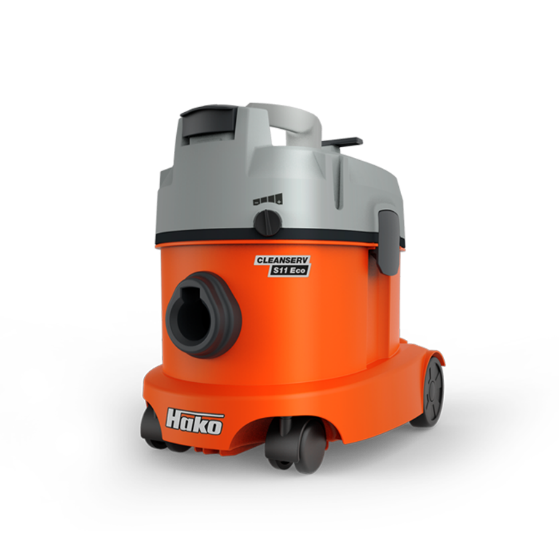 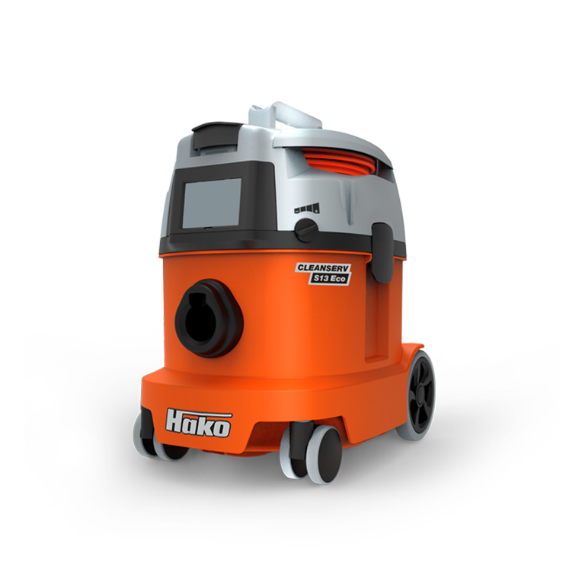 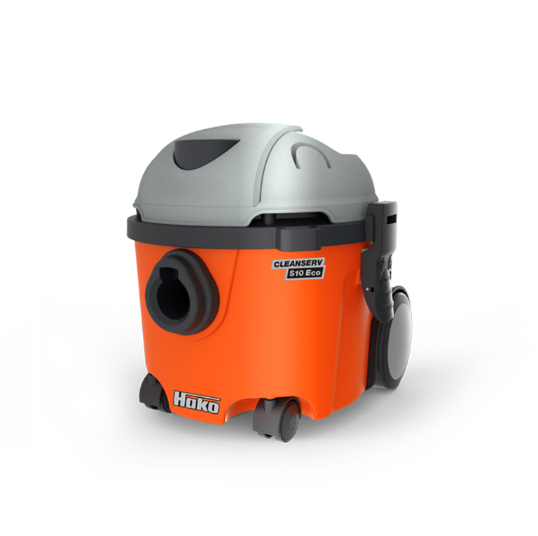 Technické údajeJednotkyModel – S 10Model S - 11Model S - 13Druh použití-SuchéSuchéSuchéJmenovité napětíHz/V50/23050/23050/230Jmenovitý výkonW700700700Podtlakmbar210210210Průtok vzduchul/h383838Bypass motor nezávislé chlazení-neneanoHlučnostidbA646049-54Kapacita zásobníkul101113Hmotnostkg4,24,25,5Délka kabelu m81012Délka sací hadice m222,5Šířka pro příslušenstvímm323232ZÁRUKAStroj - nový12 měsíců